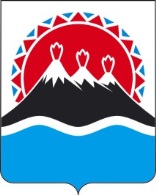 П О С Т А Н О В Л Е Н И ЕПРАВИТЕЛЬСТВА  КАМЧАТСКОГО КРАЯ             г. Петропавловск-КамчатскийВ  связи с вступлением в силу постановления Правительства  Российской Федерации от 06.09.2016 № 887 «Об общих требованиях к нормативным правовым актам, муниципальным правовым актам, регулирующим предоставление субсидий юридическим лицам (за исключением субсидий государственным (муниципальным) учреждениям), индивидуальным предпринимателям, а также физическим лицам – производителям товаров, работ, услуг»ПРАВИТЕЛЬСТВО ПОСТАНОВЛЯЕТ:1. Внести в постановление Правительства Камчатского края от 23.03.2010  № 127-П «Об установлении расходных обязательств Камчатского края по предоставлению мер социальной   поддержки отдельным категориям граждан, проживающим в Камчатском крае, по проезду на автомобильном транспорте общего пользования городского, пригородного и междугородного сообщения, а также на воздушном транспорте межмуниципального сообщения в Камчатском крае» следующие изменения:1) в части 4 слова «осуществляется путем обеспечения их бесплатного проезда» заменить словами «осуществляется путем предоставления социальной выплаты на оплату проезда»;2) части 61 , 7 и 8   изложить в следующей редакции: «61 ..Утвердить Порядок предоставления социальной выплаты на оплату проезда на автомобильном транспорте общего пользования междугородного сообщения (кроме такси и автомобильного транспорта общего пользования, осуществляющего перевозки с посадкой и высадкой пассажиров в любом не запрещенном правилами дорожного движения месте по маршруту регулярных перевозок) и на воздушном транспорте межмуниципального сообщения в Камчатском крае отдельным категориям граждан согласно приложению 31.»;7. Возмещение расходов юридических лиц и индивидуальных предпринимателей, связанных с предоставлением мер социальной поддержки по проезду на автомобильном транспорте общего пользования пригородного сообщения (кроме такси и автомобильного транспорта общего пользования, осуществляющего перевозки с посадкой и высадкой пассажиров в любом не запрещенном правилами дорожного движения месте по маршруту регулярных перевозок) в Камчатском крае, осуществляется путем предоставления им субсидий из средств краевого бюджета.8. Утвердить Правила предоставления субсидий из средств краевого бюджета юридическим лицам и индивидуальным предпринимателям, осуществляющим перевозку отдельных категорий граждан, проживающих в Камчатском крае, в целях возмещения расходов, связанных с предоставлением мер социальной поддержки по проезду на автомобильном транспорте общего пользования пригородного сообщения (кроме такси и автомобильного транспорта общего пользования, осуществляющего перевозки с посадкой и высадкой пассажиров в любом не запрещенном правилами дорожного движения месте по маршруту регулярных перевозок) в Камчатском крае, согласно приложению 4.»;4) приложения №№ 31 и 4 изложить в редакции согласно приложению к настоящему постановлению.2. Настоящее Постановление вступает в силу через 10 дней после дня официального опубликования и распространяется на правоотношения, возникающие с 1 июля 2017 года.Губернатор Камчатского края					       В.И. ИлюхинПриложение к Постановлению ПравительстваКамчатского краяот ____________ №______«Приложение 31к Постановлению ПравительстваКамчатского краяот 23.03.2010 № 127-ППорядок предоставления социальной выплаты на оплату проезда на автомобильном транспорте общего пользования междугородного сообщения (кроме такси и автомобильного транспорта общего пользования, осуществляющего перевозки с посадкой и высадкой пассажиров в любом не запрещенном правилами дорожного движения месте по маршруту  регулярных перевозок) и на воздушном транспорте межмуниципального сообщения в Камчатском крае отдельным категориям граждан	1. Настоящий Порядок определяет правила предоставления социальной выплаты на оплату проезда на автомобильном транспорте общего пользования междугородного сообщения (кроме такси и автомобильного транспорта общего пользования, осуществляющего перевозки с посадкой и высадкой пассажиров в любом не запрещенном правилами дорожного движения месте по маршруту  регулярных перевозок) и на воздушном транспорте межмуниципального сообщения в Камчатском крае   отдельным категориям граждан, указанным в приложении 1 к настоящему Постановлению (кроме граждан, указанных в частях 20, 21 и 23 приложения 1 к настоящему Постановлению) (далее – социальная выплата).2. Социальная выплата предоставляется из средств краевого бюджета, предусмотренных Министерству социального развития и труда Камчатского края  (далее – Министерство) на указанные цели через Краевое государственное учреждение «Камчатский центр по выплате государственных и социальных пособий» (далее – КГКУ «Центр выплат»).3.  Социальная выплата на  проезд на автомобильном транспорте общего пользования междугородного сообщения по маршрутам, указанным в приложении 5 к настоящему Постановлению, и проезд на воздушном транспорте межмуниципального сообщения в Камчатском крае по маршрутам, указанным в приложении 6 к настоящему Постановлению (далее – проезд), предоставляется в виде:1) оплаты стоимости проезда;2) возмещения фактически произведенных расходов, связанных с оплатой проезда. 4. Социальная выплата предоставляется при поездке по следующим основаниям:1) гражданам, указанным в частях 1 - 19 приложения 1 к настоящему Постановлению, при поездке:а) на похороны родителей или детей;б) в связи с зачислением в организации социального обслуживания, оказывающие социальные услуги в стационарной форме в Камчатском крае;в) в связи с необходимостью осуществления ухода за родителями или детьми по медицинским показаниям;2) гражданам, указанным в части 22 приложения 1 к настоящему Постановлению, при поездке сопровождаемого лица:а) на похороны детей или родителей;б) в связи зачислением в организации социального обслуживания, оказывающие социальные услуги в стационарной форме в Камчатском крае;в) на лечение (проведение диагностических исследований, оказание консультативной помощи, протезирование) по направлению (вызову) организации, оказывающей медицинскую помощь в Камчатском крае (в случае, если сопровождающему лицу бесплатный проезд не установлен Федеральным законом от 17.07.1999 № 178-ФЗ «О государственной социальной помощи» и Территориальной программой государственных гарантий бесплатного оказания гражданам медицинской помощи на территории Камчатского края на соответствующий период).5. Гражданам, указанным в частях 1, 2 и 5 приложения 1 к настоящему Постановлению, и сопровождающим их лицам проезд на автомобильном транспорте общего пользования междугородного сообщения по маршрутам, указанным в приложении 5 к настоящему Постановлению, социальная выплата  предоставляется с 3 по 12 мая соответствующего года на период проведения мероприятий, связанных с празднованием Дня Победы в Великой Отечественной войне 1941-1945 годов, без учета  оснований, перечисленных в части 4 настоящего Порядка.6.  Социальная выплата предоставляется по обращению граждан или их представителей в КГКУ «Центр выплат» на основании следующих документов:1) для категорий граждан, указанных в частях 1 - 12 и частях 15, 19 приложения 1 к настоящему Постановлению, - документа, удостоверяющего личность, удостоверения, подтверждающего право на получение социальной поддержки и документов, подтверждающих наличие оснований, указанных в 4 настоящего Порядка;2) для категорий граждан, указанных в частях 13 и 14 приложения 1 к настоящему Постановлению, - документа, удостоверяющего личность, удостоверения, подтверждающего право на получение социальной поддержки, пенсионного удостоверения или справки (сведений) о назначении пенсии и документов, подтверждающих наличие оснований, указанных в 4 настоящего Порядка;3) для категорий граждан, указанных в частях 16 и 17 приложения 1 к настоящему Постановлению, - документа, удостоверяющего личность, справки о реабилитации либо справки о признании пострадавшим от политических репрессий и документов, подтверждающих наличие оснований, указанных в части 4 настоящего Порядка;4) для категорий граждан, указанных в части 18 приложения 1 к настоящему Постановлению, - документа, удостоверяющего личность, удостоверения многодетной семьи, справки с места учебы либо студенческого билета, выданной (ного) образовательной организацией (за исключением организаций дополнительного образования и организаций дополнительного профессионального образования), расположенной на территории Камчатского края, либо справки медико-социальной экспертизы и документов, подтверждающих наличие оснований, указанных в части 4 настоящего Порядка;5) для категорий граждан, указанных в части 22 приложения 1 к настоящему Постановлению, - документа, удостоверяющего личность гражданина, документов сопровождаемого лица: документа, удостоверяющего личность гражданина (для детей-инвалидов младше 14 лет - свидетельства о рождении), справки медико-социальной экспертизы или справки врачебной комиссии учреждения здравоохранения Камчатского края, а также документов, подтверждающих наличие оснований, указанных в части 4 настоящего Порядка.7. Основаниями отказа в предоставлении социальной выплаты  являются:1) гражданин не имеет право на получение социальной выплаты;2) предоставление гражданином неполного пакета документов, указанных в части 6 настоящего Порядка;3) предоставление гражданином документов, указанных в части 6 настоящего Порядка, с недостоверными сведениями.8. В случае обращения гражданина за социальной выплатой на оплату стоимости проезда  гражданину выдается заявка-требование, в соответствии с которым ему предоставляется проезд.КГКУ «Центр выплат» в соответствии с заявлением гражданина и заявкой - требованием на основании счета об оплате проезда в течение 5 рабочих дней со дня поступления средств на эти цели осуществляет перечисление денежных средств на лицевой счет юридических лиц (за исключением государственных (муниципальных) учреждений) или индивидуальных предпринимателей, предоставляющих проезд.9. В случае обращения гражданина за социальной выплатой на возмещение фактически произведенных расходов, связанных с оплатой проезда, КГКУ «Центр выплат» в течение 5 рабочих дней со дня поступления средств на эти цели осуществляет перечисление денежных средств в соответствии с заявлением гражданина через учреждения и организации, осуществляющие доставку пенсий и пособий в соответствии с заключенными договорами.Приложение 4к Постановлению ПравительстваКамчатского краяот 23.03.2010  № 127-ППравила предоставления субсидий из средств краевого бюджета юридическим лицам и индивидуальным предпринимателям, осуществляющим перевозку отдельных категорий граждан, проживающих в Камчатском крае, в целях возмещения расходов, связанных с предоставлением мер социальной поддержки по проезду на автомобильном транспорте общего пользования пригородного сообщения (кроме такси и автомобильного транспорта общего пользования, осуществляющего перевозки с посадкой и высадкой пассажиров в любом не запрещенном правилами дорожного движения месте по маршруту регулярных перевозок) в Камчатском крае1. Общие положения1.1. Настоящие Правила разработаны в соответствии со статьей 78 Бюджетного кодекса Российской Федерации и регламентируют предоставление субсидий юридическим лицам и индивидуальным предпринимателям (за исключением субсидий государственным (муниципальным) учреждениям), осуществляющим перевозку отдельных категорий граждан, проживающих в Камчатском крае, в целях возмещения расходов, связанных с предоставлением мер социальной поддержки по проезду на автомобильном транспорте общего пользования пригородного сообщения (кроме такси и автомобильного транспорта общего пользования, осуществляющего перевозки с посадкой и высадкой пассажиров в любом не запрещенном правилами дорожного движения месте по маршруту регулярных перевозок) в Камчатском крае (далее - предприятие).1.2.  Субсидии носят целевой характер и не могут быть израсходованы на цели, не предусмотренные настоящими Правилами.1.3. Субсидии предприятиям предоставляются за счет средств краевого бюджета в соответствии со сводной бюджетной росписью в пределах лимитов бюджетных обязательств, доведенных Министерству социального развития и труда Камчатского края  (далее – Министерство) на соответствующий финансовый год.1.4. Субсидии предоставляются предприятиям, в целях возмещения расходов, связанных с предоставлением мер социальной поддержки по проезду на автомобильном транспорте общего пользования пригородного сообщения (кроме такси и автомобильного транспорта общего пользования, осуществляющего перевозки с посадкой и высадкой пассажиров в любом не запрещенном правилами дорожного движения месте по маршруту регулярных перевозок) в Камчатском крае.1.5. Критерием отбора предприятий для предоставления субсидий является:1) признание  победителем конкурса на закрепление за перевозчиками маршрутов пассажирских автомобильных регулярных перевозок межмуниципального сообщения в Камчатском крае, проведенным Министерством транспорта и дорожного строительства Камчатского края в соответствии с порядком, утвержденным постановлением Правительства Камчатского края от 13.07.2011 № 289-П «О конкурсе на закрепление за перевозчиками маршрутов пассажирских автомобильных регулярных перевозок межмуниципального сообщения в Камчатском крае»;2) осуществление предприятием перевозку пассажиров по маршрутам, указанным  в подпунктах «а» - «д» пункта 1, подпунктах «а» - «г» пункта 2 части 1 приложения 5 к настоящему Постановлению, в соответствии с расписаниями, установленными для каждого остановочного пункта, и обеспечивающим проезд отдельным  категориям граждан, указанным в приложении 1 к настоящему Постановлению, по социальным проездным билетам на автомобильном транспорте общего пользования пригородного сообщения.2. Условия и порядок предоставления субсидий2.1. Субсидии предоставляются предприятиям основании Соглашений, заключенных между Министерством и предприятием.2.2. Субсидии предоставляются при условии предоставления Министерством транспорта и дорожного строительства Камчатского края ежемесячных отчетов о выполнении пригородных перевозок и сумм возмещения выпадающих доходов от перевозки отдельных категорий граждан автотранспортными предприятиями (субсидий). 2.4. Основание для отказа предприятиям в предоставлении субсидий является получение информации о несоответствии требованием, установленным п «е» ч. 4 Общих требований к нормативным правовым актам, муниципальным правовым актам, регулирующим предоставление субсидий юридическим лицам (за исключением субсидий государственным (муниципальным) учреждениям), индивидуальным предпринимателям, а также физическим лицам - производителям товаров, работ, услуг, утвержденных постановлением Правительства Российской Федерации от 06.09.2016 № 887 «Об общих требованиях к нормативным правовым актам, муниципальным правовым актам, регулирующим предоставление субсидий юридическим лицам (за исключением субсидий государственным (муниципальным) учреждениям), индивидуальным предпринимателям, а также физическим лицам - производителям товаров, работ, услуг».2.5. Размер субсидий предприятиям, осуществляющим перевозки пассажиров автомобильным транспортом общего пользования пригородного сообщения, определяется исходя из объема ассигнований, предусмотренных сводной бюджетной росписью краевого бюджета на соответствующий финансовый год на реализацию мер социальной поддержки категорий граждан, указанных в приложении 1 к настоящему Постановлению, по проезду на автомобильном транспорте общего пользования пригородного сообщения, пропорционально осуществленным предприятием перевозкам по маршрутам, указанным в подпунктах «а» - «д» пункта 1, подпунктах «а» - «г» пункта 2 части 1 приложения 5 к настоящему Постановлению, на основании данных Министерства транспорта и дорожного строительства Камчатского края, рассчитанных с учетом экспертного заключения Министерства экономического развития, предпринимательства и торговли Камчатского края по уровню расчетной стоимости на 1 км пробега, сформированной с учетом планируемых эксплуатационных затрат в расчетном периоде, нормативных показателей и фактических расходов за предыдущий период предприятий, осуществляющих перевозки пассажиров на автомобильном транспорте общего пользования пригородного сообщения.2.6. Субсидия предоставляется Министерством ежемесячно не позднее 25 числа следующим за отчетным периодом, на основании предоставленных предприятиями отчетов о получении использовании средств субсидии и акта оказанных услуг.3. Требования к отчетности3.1. Предприятие предоставляет в Министерство ежемесячные отчеты об использовании субсидий, не позднее 10-го числа месяца, следующего за отчетным периодом, по форме установленной Министерством.4. Требования к осуществлению контроля за соблюдением условий, целей и порядка предоставления субсидий и ответственности за их нарушение4.1. Министерство и органы государственного финансового контроля осуществляют обязательную проверку соблюдения условий, целей и порядка предоставления субсидий предприятиями.При предоставлении субсидий обязательным условием их предоставления, включаемым в Соглашение, является согласие предприятий на осуществление Министерством и органами государственного финансового контроля проверок соблюдения предприятиями условий, целей и порядка их предоставления.4.2. В случае нарушения условий, установленных настоящих Правил, предприятие возвращает полученные субсидии на лицевой счет Министерства в течении 10 рабочих дней со дня установления нарушения.».№О внесении изменений  в постановление Правительства Камчатского края от 23.03.2010  № 127-П «Об установлении расходных обязательств Камчатского края по предоставлению мер социальной поддержки отдельным категориям граждан, проживающим в Камчатском крае, по проезду на автомобильном транспорте общего пользования  городского, пригородного и междугородного сообщения, а также на воздушном транспорте межмуниципального сообщения в Камчатском крае»